«АЗБУКА ВЕЖЛИВОСТИ»Добрый день, дорогие друзья! Сегодня мы уточним и расширим представление о вежливости, вы научитесь пользоваться вежливыми словами, что благотворно повлияет на формирование положительных качеств вашей личности. В конце занятия я предлагаю вам выполнить ЗАДАНИЯ: 1)ответить на вопросы-
а) кто должен первым пройти: входящий в магазин или выходящий из него; б) как идти вдоль сидящих в ряду людей в кинотеатре; в) с какого слова звонящий должен начинать разговор по телефону; г) с какой стороны нужно обходить прохожих?
2) назвать пословицу или поговорку о вежливости.
Также предлагаю вам пройти ТЕСТ НА ВЕЖЛИВОСТЬ . В комментариях жду ваших результатов.
Как вы уже догадались, мы сегодня будем говорить об одной из составляющей этикета – вежливости.
Вежливость- какое простое на первый взгляд слово. Но что оно означает?
В 16 веке вежливого человека называли «вежа», что означает: как себя вести в той или иной ситуации. Именно от этого слова произошло слово «вежливость». Быть вежливым – значит уметь вести себя и иметь хорошие манеры, это значит общаться с людьми так, чтобы они чувствовали, что о них заботятся, любят, ценят и уважают. многие люди ведут себя вежливо лишь в круге незнакомых людей, потому что хотят произвести хорошее впечатление, но истинная вежливость заключается в том, чтобы быть вежливым и со всеми. Когда ты вежлив, то и люди вежливы к тебе. Вежливость способствует общению с людьми, а вежливые слова рождают тепло души.
Самые распространенные слова, которые мы чаще всего произносим - это спасибо, здравствуйте, пожалуйста, извините, до свидания. Откуда же появились эти слова.
В древности, когда хотели поблагодарить человека за доброе дело, говорили ему: «Спаси вас бог»
«Спаси бог» превратилось в короткое "спасибо".
Пожалуйста. Издавна слово «жаловать» означало: оказывать внимание, уважать, проявлять почтение. Отсюда и другое родственное слово - пожаловать, то есть откликнуться на просьбу, жаловать вниманием. В слове «пожалуйста» и уважительная просьба, и ответное внимание, и благодарность, и почтение.
Извините. Если кто-нибудь причинял кому-то неприятность или неудобства, не желая того, он просил простить его, не держать обиды, не винить и говорить «извините», то есть «снимите с меня вину».
Здравствуйте. Здравствуйте - слово, которое употребляется при встрече как приветственная фраза в русском языке. Однако фактическое значение слова - пожелание здоровье также, как и «здравия желаю», повелось с древних времен и считалось жестом уважения при приветствии. Выражение произошло от слова «здравствовать»- быть здоровым, благополучно существовать. Старшим это слово первым говори.
Ситуации.
1.При посадке в общественный транспорт, кто должен входить первым:
•Пожилые люди
•Дети
•Женщины
Если мужчина изъявляет желание помочь при посадке в общественный транспорт данным категориям граждан, то он обязательно должен попросить на это разрешения.
Согласно этикету, при входе в общественный транспорт, также необходимо снимать с плеч рюкзаки и объёмные (например, спортивные) сумки, чтобы не беспокоить других пассажиров.
2.Представьте себе, что вы едете в автобусе!
Остановка (входят девочка и “старушка” в очках с палочкой).
— Как следует поступить? (Уступить место вошедшим.)
По негласным правилам общественного этикета, все сидячие места в автобусах, троллейбусах и т.п. предназначены для детей, стариков и инвалидов. Если люди этих категорий сидят и при этом остаются свободные места, занять их разрешается женщинам.
По правилам поведения в общественном транспорте, мужчина может сесть в автобусе или троллейбусе только в том случае, если рядом стоящие пассажиры дали на это своё согласие.
Этикет в транспорте предполагает, что женщина в некоторых ситуациях должна уступать место мужчине. Например, если он является достаточно пожилым человеком, инвалидом или очень плохо себя чувствует.
Уступая место в транспорте, следует произносить этикетную фразу: «Пожалуйста, присаживайтесь». Просто встать и молча указать другому пассажиру на освободившееся место невежливо. Тот, кому уступили место, должен присесть и поблагодарить за оказанную любезность.
По правилам поведения в общественном транспорте, парни и девушки не должны сидеть в общественном транспорте, если в нём стоят пожилые люди, беременные женщины, дети или инвалиды.
Находясь в общественном транспорте со спутницей, мужчина непременно должен выражать признательность тому, кто уступает ей место.
3.Мальчик крикнул прохожему: “Скажите, сколько сейчас часов?” Обращаясь к прохожему, мальчик допустил четыре ошибки. Какие?
(Спросить: “Скажите, пожалуйста, который час?” Не “часов”, а “который час?” После ответа надо сказать: “Спасибо!” Не кричать.)
4.Одна девочка жаловалась возмущённо маме: “Во дворе мальчишка такой невежливый – зовёт меня Танька”. – “А ты как его зовёшь?” — спросила мама. “Я его вообще никак не зову. Я ему просто кричу: “Эй, ты!” — ответила Таня. Права ли Таня? Как вы думаете? (Нет.)
5.Два мальчика столкнулись в дверях подъезда и никак не могут разойтись. Кто из них должен уступить дорогу, если возраст мальчиков 12 и 15 лет. (Обычно дорогу первым уступает тот, кто вежливее.)
6.По улице шли двое прохожих: одному 62 года, другому 8 лет. У первого в руках было 5 предметов: портфель, 3 книги и большой свёрток. Одна книга упала. “У вас упала книга”, — закричал мальчик, догоняя прохожего. “Разве?” — удивился тот. “Конечно. У вас было 5 предметов: 3 книги, портфель и свёрток, а теперь осталось 4 предмета”, — объяснил мальчик.
“Я вижу, что ты хорошо знаешь математику, — сказал прохожий, с трудом поднимая книгу. – Но, однако, есть правила, которые ты ещё не усвоил”.
Что должен был сделать мальчик? (Поднять книгу и помочь прохожему)
В заключение хотелось бы, чтобы слова вежливости вы произносили как можно чаще, наполняя каждой каплей доброты наш мир.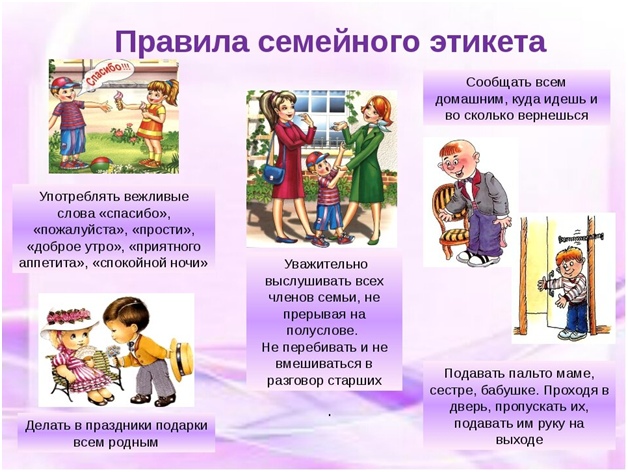 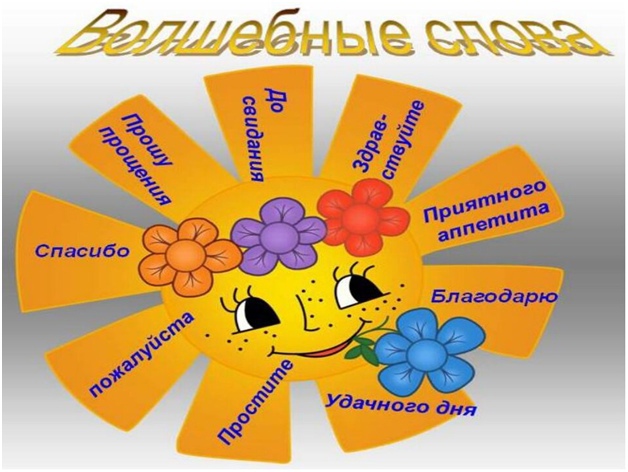 